РезюмеСтепова Олена АнатоліївнаМета : здобуття посади економістаДата народження: 25.06.1986. м.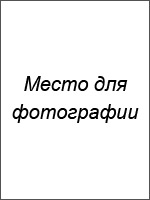 Місто КиївСімейний стан: одруженаТелефон: +3- xxx - xxx - xx - xxE-mail: mail @gmail.comОсвіта:Вища (очна) 2003-2007 р.р. державний університетСпеціальність: бухгалтерський облік та аудитДосвід роботи:Додаткова інформація:Тренінги та курси: у 2013 році пройшла курси підвищення кваліфікації «Ефективна робота економіста на підприємстві» (Тренінг-центр «Кульбаба» м. Київ)Знання іноземних мов: англійська (зі словником)володіння комп'ютером: на рівні досвідченого користувача (Microsoft Office, бухгалтерія )Особисті якості: відповідальність, уважність, математичний склад розуму, уміння працювати з великою кількістю інформації.Рекомендації з попереднього місця роботи:ТОВ «Фінансова компанія Едельвейс»Генеральний директор: Петров Сергій Миколайовичт. +3 - xxx - xxx - xx - xxОчікуваний рівень зарплати: 27 000 грн.Готова розпочати роботу найближчим часом.Шаблон резюме 04.02.2011 - 01.02.2013ТОВ «Фінансова компанія Едельвейс»Посада: економістПосадові обов'язки:облік фінансових платежівскладання плану платежіваналіз фінансового плану, виробництва та реалізації.03.05.2008-04.02.2011ТОВ «Банк Сприяння»Посада: помічник економістаПосадові обов'язки:робота з чеками підприємства;робота з юридичними та фізичними особами;кредитування фізичних осіб (аналіз документів клієнта, оцінка платоспроможності позичальника);